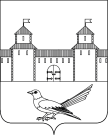 от  02.11.2015 № 498-п«Об ограничении движения автотранспорта по центральной площади, ул. К.Маркса, ул.Орджоникидзе г. Сорочинска»В соответствии с Конституцией Российской Федерации, Федеральным Законом  от 06.10.2003г. № 131-ФЗ  «Об общих принципах организации местного самоуправления в Российской Федерации», Федеральным Законом от 08.11.2007 г. № 257-ФЗ «Об автомобильных дорогах и о дорожной деятельности в Российской Федерации», статьями 32, 35, 40 Устава муниципального образования Сорочинский городской округ Оренбургской области, в рамках проведения мероприятий, посвященных Дню народного единства, администрация Сорочинского городского округа Оренбургской области постановляет: 1. Ограничить движение по центральной площади города Сорочинска, ул.Орджоникидзе от ул. Партизанская до центральной площади, ул.К.Маркса от ул.Володарского до центральной площади для проезда автотранспорта 04.11.2015 года в период с 10:00 до 12:30 часов.2. Информировать жителей Сорочинского городского округа об ограничении движения по центральной площади города Сорочинска, ул.Орджоникидзе от ул. Партизанская до центральной площади, ул.К.Маркса от ул.Володарского до центральной площади для проезда автотранспорта 04.11.2015 года в период с 10:00 до 12:30 часов.3. Директору МУП «Санитарная очистка» Хорохорину С.Ю. на основании заключенного между администрацией Сорочинского городского округа Оренбургской области и муниципальным унитарным предприятием «Санитарная очистка» муниципального контракта от 01 декабря 2014года №0153300002614000204-1 на выполнение работ и оказание услуг принять все меры по установке дорожных знаков  в соответствии с требованиями ГОСТ Р 52289-2004 «Технические средства организации дорожного движения. Правила применения» и ГОСТ Р 52290-2004, а именно установить временные дорожные знаки: 3.2 «Движение запрещено», 6.18.2, 6.18.3 «Направление объезда» на ул. Орджоникидзе на перекрестке с ул. Партизанской  на ул. К.Маркса на перекрестке с ул. Володарского 4 ноября 2015 года в период с 10:00 до 12:30 в соответствии с прилагаемой схемой ограничения проезда (приложение №1).4. Контроль за исполнением настоящего постановление возложить на заместителя главы администрации Сорочинского городского округа по оперативному управлению муниципальным хозяйством Богданова А.А.5. Настоящее постановление вступает в силу с момента подписания и подлежит размещению на официальном портале администрации Сорочинского городского округа Оренбургской области.И.о. главы администрации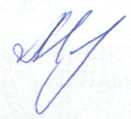 города Сорочинска 	                                  		Т.П. МелентьеваРазослано: в дело, ГИБДД МО МВД РФ «Сорочинский», Богданову А.А., управлению ЖКХ,  прокуратуре.Администрация Сорочинского городского округа Оренбургской областиП О С Т А Н О В Л Е Н И Е 